Program: BE Electronics Engineering Curriculum Scheme: Revised 2012Examination: Third Year Semester VI Course Code:  EXC 601 and Course Name: VLSI DESIGNSAMPLE QBTime: 1 hour                                                                                                                           Max. Marks: 50============================================================================== Note to the students: - All the Questions are compulsory and carry equal marks.      Q1. In CMOS fabrication which type of  substrate is  used Option A:P type substrateOption B:N type substrate Option C:Can be N type  or P type Option D: T typeQ2.In layout diagram which material is used for gateOption A:PolysiliconOption B:SiOption C:GeOption D:GaAsQ3.The abbreviation designation of input current with low input isOption A:VIHOption B:VOHOption C:VILOption D:VOLQ4.Which parameter is not used in noise marginOption A:VIHOption B:VOHOption C:VILOption D:IOLQ5.In voltage transfer characteristics of MOSFET inverter  VIH indicatesOption A:Cut off pointOption B:Critical pointOption C:Saturation pointOption D: Depletion pointQ6.MOSFET stands for Option A:metal oxide semiconductor field effect transistorOption B:metal oxide silicon field effect transistorOption C:Metal semiconductor field effect transistorOption D: Metal oxygen field effect transistorQ7. Channel creation is done inOption A:Accumulation regionOption B:depletionOption C:Cut off Option D: inversionQ8. Correct symbol of CMOS inverterOption A: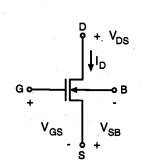 Option B: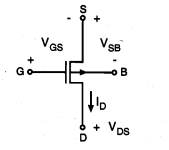 Option C: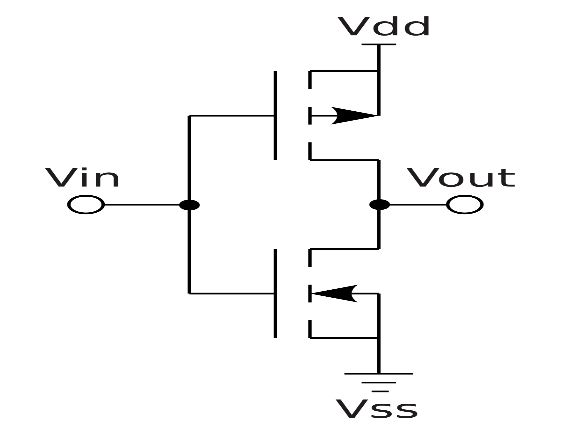 Option D: 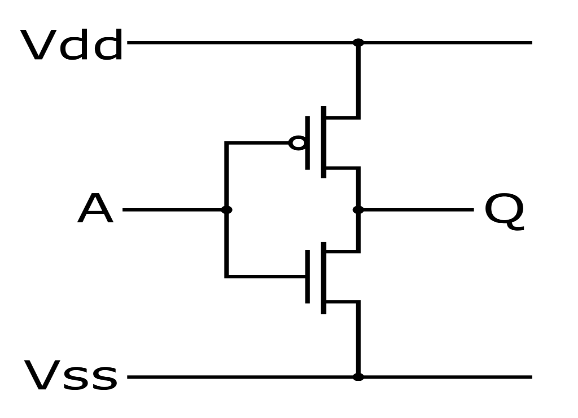 Q9.Channel length modulation parameter isOption A:λOption B:ΩOption C:ΔOption D: βQ10. CCMOS stands forOption A:Complementary CMOSOption B:Clocked CMOSOption C:Control CMOSOption D: Complementary symmetry CMOSQ11. In CCMOS  logic Option A:One PMOS & one NMOS with  opposite clocks are connected between load & driverOption B:Only one  PMOS transistor is used with gate at ground Option C:Only one  NMOS transistor is used with any inputOption D: Only one  NMOS  transistor is used gate at ground Q12. Which logic just pass the signals Option A:Pass transistorOption B:Transmission gateOption C:CPL (complementary pass transistor logic)Option D:OR gateQ13.Toggle condition  occurs in Option A:D FFOption B:T FFOption C:J K Flip FlopOption D: S R latchQ14. Which tree is used in clock distributionOption A:AOption B:BOption C:COption D: HQ15.Zipper is Option A:Dynamic logicOption B:Domino logicOption C:ZipperOption D: N-P domino logicQ16. PROM is Option A:Programmable ROMOption B:Primary ROMOption C:Static RAMOption D: Volatile RAMQ17.Difference between static & dynamic CMOSOption A:Both are same Option B:In static clock is used Option C:In dynamic logic clock is usedOption D:Extra transistors are used in static RAMQ18.CMOS behaves likeOption A:AND GATEOption B:OROption C:NOTOption D: EXORQ19. Which architecture is used to design VLSIOption A:System on deviceOption B:Single open circuitOption C:System on chip Option D: System on a circuitQ20.Which provides higher integration density?Option A:Switch transistor  logicOption B:Transistor buffer logicOption C:Transistor transistor logicOption D:System on deviceQ21.Charge sharing problem occurs inOption A:Dynamic logicOption B:Pseudo logicOption C:Static Option D: CCMOSQ22. RCA vs CLAOption A:delay of RCA is highOption B:Delay of CLA is highOption C:delay of both are sameOption D: there is no delay in RCAQ23.D flip flop is also called asOption A:Delay flip  flopOption B:dead flip flopOption C:deadline flip flopOption D: Double flip flopQ24. In realization of Y=A+B how many transitors are required?Option A:6Option B:4Option C:5Option D: 1Q25.In realization of Y=A*B how many transitors are required?Option A:6Option B:4Option C:5Option D: 1